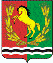 АДМИНИСТРАЦИЯ МУНИЦИПАЛЬНОГО ОБРАЗОВАНИЯ ЧКАЛОВСКИЙ СЕЛЬСОВЕТАСЕКЕЕВСКОГО  РАЙОНА  ОРЕНБУРГСКОЙ  ОБЛАСТИ П О С Т А Н О В Л  Е Н И Е 20.09.2023                                     п. Чкаловский                                        № 121-п    О выявлении правообладателя ранее учтенного объекта недвижимости         В соответствии со статьей 69.1 Федерального закона от 13 июля 2015 года № 218-ФЗ «О государственной регистрации недвижимости» выявлено:1. В отношении земельного участка, находящегося по адресу: Оренбургская область, Асекеевский район, пос. Чкаловский, улица Новая,  земельный участок 19 с кадастровым номером 56:05:1901001:384 в качестве его правообладателя, владеющего данным объектом недвижимости на праве собственности, выявлен Демьяненко Сергей Сергеевич, 25.02.1964 г.р., паспорт серии 53 11 № 058246, выдан 27.07.2011 ТП УФМС России по Оренбургской области в Асекеевском районе, СНИЛС 084-180-068-57. 2. Право собственности Демьяненко Сергея Сергеевича на указанный в пункте 1 земельный участок подтверждается Свидетельством на право собственности на землю Серия РФ-XXIX ОРБ-05-19 №0941109 выданное 24.11.1995 года комземресурсами Асекеевского района регистрационная запись № 452 от 17 ноября 1995 года. (копия прилагается)3. Постановление вступает в силу со дня его подписания.Глава муниципального образования                                И.Р.ХакимовРазослано: прокурору района,   в дело,  Асекеевскому отделу Управления Федеральной  службы  государственной регистрации, кадастра и картографии по   Оренбургской области